Find us in the heart of Eastbourne in Little Chelsea.It is easy to access our studio via public transportand there is parking available at Hyde Gardens, Train Station and Enterprise Centre (5 minutes walk)Yoga Parties for children and adults available. Please ask for details.A variety of classes and treatments.The Yoga-Life Studios provides mats, blocks, straps and blankets for your use during the classes.  Dress for comfort.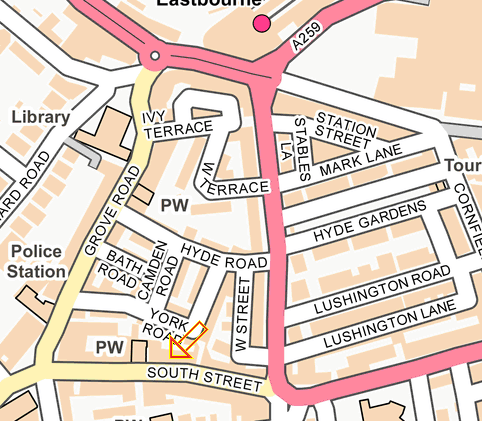 For further details or information:Studio 4, 25 The StablesSouth Street, Eastbourne,East Sussex, BN21 4UP07780 535134info@yoga-life.co.ukwww.yoga-life.co.uk www.yogaliferetreats.co.uk 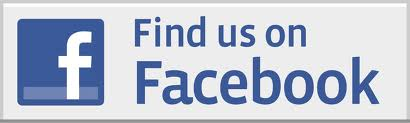 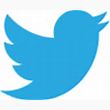 Please note, changes in the timetable may occur during school & national holidays.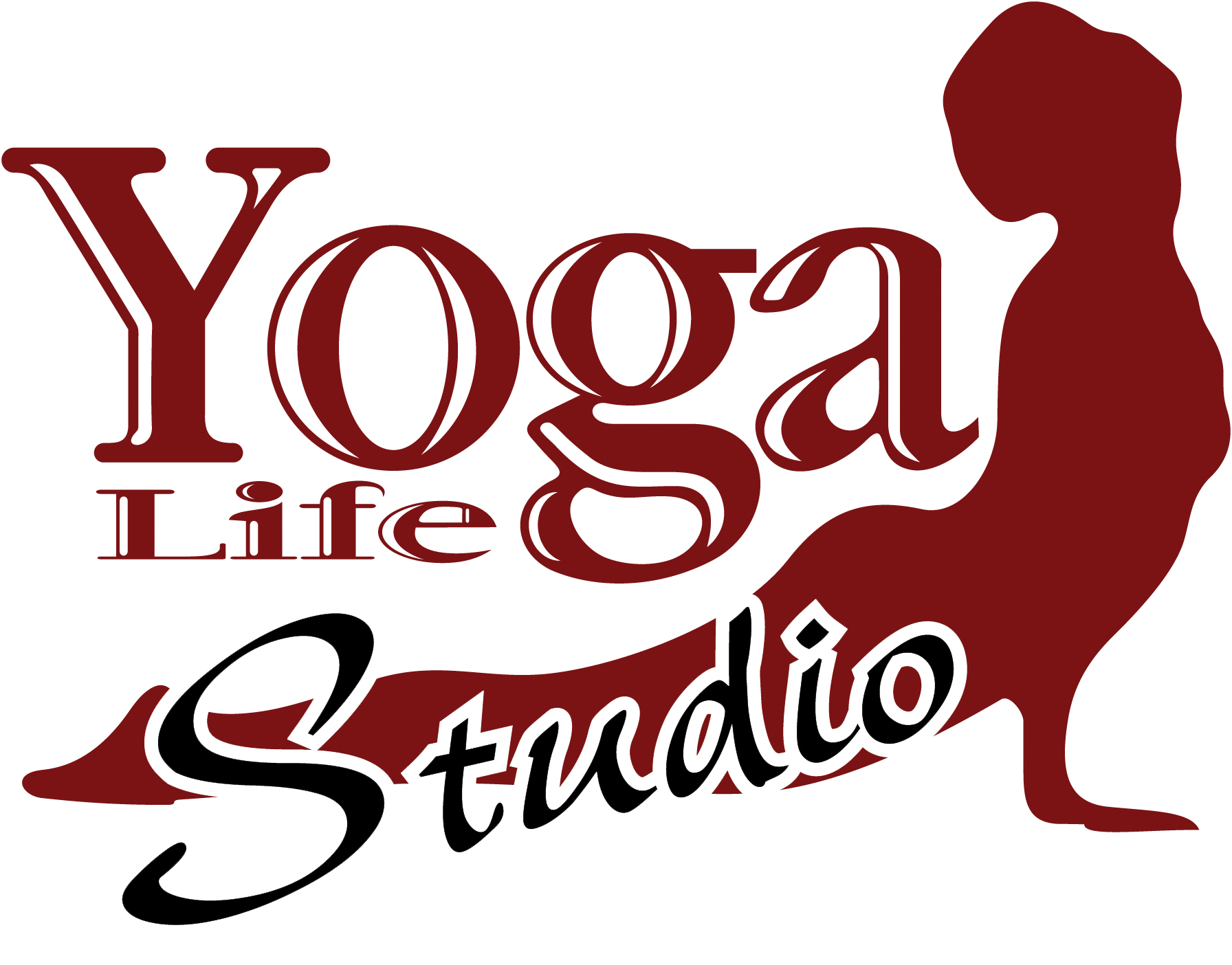  At THE STABLESTimetableJanuary – March 2019Embrace life, feel alive & vibrantthrough yoga & alternative lifestyle classes at our  welcoming studio in the heart of Eastbourne**Special Events & Workshops – see website**    For further details about any of these classes call the studio on 07780 535134or the class teacher on the number provided. Email: info@yoga-life.co.ukVisit www.yoga-life.co.uk for a full list of class descriptions and weekend workshops on offer.    Monday7.00am – 8.00am	Rise & Shine - Morning Yoga Flow	Gracie	Drop in £89.15am – 10.15am	Monday Morning Yoga Fix with Olga	Olga	£8 drop in or £42/610.30am – 12.00pm	Slow Yoga Coaching for Third Agers (55+)	Sunny	Slower pace, modifications, £7	please book 07934 188 6511.00pm – 1.45pm	Lunch Yoga	Jonathan	Drop in £64.00pm – 5.00pm	Slow Mo Flow	LucyFrom 11/3	Strong and slow Flow class, £7 drop in6.15pm – 7.15pm	Vinyasa Flow Yoga	Chloe	£7 drop in7.30pm – 8.30pm	Chill Out Yoga	Aggie	£7 Drop inTuesday9.30am – 10.45am	Yoga for Everybody (all abilities) 	Eva 	£8.00 drop-in 11.15am – 12.15pm	Mummy and Baby Yoga  	Alice 	£6 or £30/6 – Term time only1.00pm – 1.45pm	Lunchtime Yoga	Alice		£6.00 drop-in4.00pm – 5.00pm	Gentle Yoga & Relaxation	Zoe	£7 drop in7.15pm – 8.30pm	Healing Yoga: Body, Mind & Spirit	Laura	All abilities, £8drop in or £28/4Wednesday9.30am – 10.30am	Beach Yoga in Holywell Retreat	Eva	Outdoor Yoga, donations9.30am – 11.00am	Reiki Healing 	Claire	Book on 07982 11951911.15am – 12.15pm	Sweet Circ-Ed	Miz27/2 – 3/4	Home-ed class, £7.50 or £6 termly1.00pm – 1.45pm	Lunchtime Yoga – drop in, £6	Eva2.00pm – 2.45pm	Yoga Nidra (Relaxation) & Sound healing	Eva	Peace and deep relaxation; £66.00pm – 7.15pm	Beginners Yoga	Ruth	6 week blocks £45 or £8drop in7.30pm – 9pm	Vinyasa Flow (all levels)	Fiona	Breath & movement towards dynamic	asana, £8 drop inThursday9.45am - 10.45am	Back2Basics Yoga	Jonathan	Gentle Yoga suitable for beginners, £7	11.15am – 12.15pm	BodyStrong	Kat	Whole Body Strength/Flexibility Workout£7 drop in1.00pm – 3.00pm	Reiki Healing	Claire	Book on 07982 1195195.15pm – 6.15pm	Chakra Yoga Flow	Mel		£7.50 drop in 6.30pm – 7.30pm	Pregnancy Yoga	Alice	Drop in £8 or £42/68.00pm – 9.30pm	Hatha Yoga Flow	Abigail		£8 drop in or £42 block of 6	Friday10.00am – 11.00am	Gentle Hatha Yoga – Let go of the week	Safia	£8.00 drop-in  £28/411.30am – 12.30pm	SSS – Supported Strength & Stretch	Miz	Aerial class, £8 or £28/4 1.00pm – 1.45pm	Lunchtime Restorative Yoga	Eva	Restore & relax; £6 Drop In2.00pm – 2.45pm	Meditation, Relaxation & Breath	Eva		Peace and tranquillity, £65.00pm – 6.00pm	Circus Monkeys 	Miz	Age 5-15 – 1/3 – 5/4Saturday9.00am – 10.30am	Hatha Yoga 	Abigail	£8 per adult, Drop in 11.00am – 12.00pm	Rest & Digest Yoga 	Tanya	£6  Drop in 1.00pm – 2.00pm	Community Yoga	Various	Donation class, proceeds to charity Sunday9.30am – 10.45am	Pregnancy Yoga 	Vicky	Block of 6 £60, call to book 07566 22844511.15am-12.30pm	Yoga for Everybody (all abilities)	Eva	£8 Drop In 1.30pm – 5.00pm	Reiki Healing	Claire	Book on 07982 119519